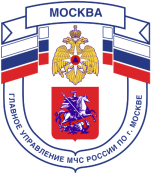 Главное управление МЧС России по г. МосквеУправление по Троицкому и Новомосковскому АО1 региональный отдел надзорной деятельности и профилактической работы108814, г. Москва, поселение Сосенское, поселок Газопровод, д. 15, телефон: 8(495)817-60-74,	E-mail: tinao1@gpn.moscow	ДЕЙСТВИЯ ПРИ ОБНАРУЖЕНИИ ЗАПАХА ДЫМА В ПОДЪЕЗДЕ!Немедленно вызовите пожарную охрану по телефону «101», указав свой точный адрес и что горит.Постарайтесь определить место горения (почтовые ящики, мусоропровод, лифт, квартира) и сообщите соседям о пожаре.Вместе с соседями постарайтесь локализовать очаг пожара и потушить его подручными средствами.Если пожар произошел вне вашей квартиры, а воспользоваться лестницей для выхода наружу невозможно, оставайтесь в квартире.Во избежание отравления продуктами горения закройте щели дверей и вентиляционные отверстия мокрыми одеялами, полотенцами и т.п.Укрыться от пожара до прибытия пожарных можно также на балконе, плотно закрыв за собой балконную дверь. Позвоните с мобильного телефона по номеру «101» и укажите оператору свое точное местоположение, что вы не можете самостоятельно покинуть помещение и вам нужна помощь.По прибытии пожарных привлеките их внимание (размахивайте в окно белым полотенцем, другой яркой тканью, фонариком на телефоне и т.п.) и попросите оказать вам помощь.В задымленном помещении передвигаться можно или на четвереньках, или ползком, для защиты органов дыхания необходимо дышать через мокрую ткань. Не теряйте времени, незамедлительно покиньте задымленное помещение.Телефон пожарной охраны – 101Единый телефон доверия ГУ МЧС России по г. Москве: +7(495) 637-22-22mchs.qov.ru – официальный интернет сайт МЧС России